REGULAMIN MIEJSKIEGO KONKURSU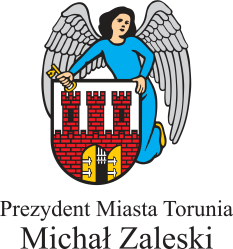 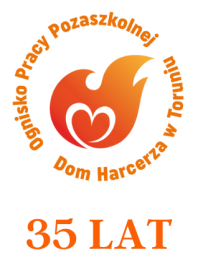 PN. „PREZYDENTEM BYĆ”ORGANIZATORZY KONKURSU:Urząd Miasta Torunia ul. Wały gen. Sikorskiego 8, www.torun.plOgnisko Pracy Pozaszkolnej – Dom Harcerza w Toruniu, ul. Rynek Staromiejski 7, www.domharcerza.torun.plADRESACI KONKURSU:Konkurs adresowany jest do uczniów szkół podstawowych na terenie Torunia.TEMAT KONKURSU:
Jak wyglądałby Toruń gdybyś była/był Prezydentem Miasta?Realizacja zadania konkursowego może przybrać dwie formy:plastyczną – technika dowolna /np. malarska, rysunek/,literacką – forma dowolna /np. wiersz, opowiadanie/.
Wybierając formę wykonania zadania konkursowego uczestnicy przedstawiają swoją wizję Torunia,
 jako miasta idealnego dla dzieci.TERMIN KONKURSU
01 czerwca 2022 /ogłoszenie konkursu/ –  do 30 września 2022 /składanie prac/
Ogłoszenie wyników –  październik 2022ZASADY UCZESTNICTWA i PRZEBIEG KONKURSUPrace konkursowe wraz z opisem należy składać w / lub przesyłać na adres:
Ognisko Pracy Pozaszkolnej – Dom Harcerza ul. Rynek Staromiejski 7, 87-100 Toruń Opis pracy konkursowej musi zawierać: imię i nazwisko uczestnika konkursu, wiek, klasę, adres szkoły, imię i nazwisko rodzica/opiekuna, 
nr tel. kontaktowego rodzica/opiekuna.KRYTERIA OCENY:Prace oceniane będą w 3 kategoriach:	Klasy I-III Szkół Podstawowych,	Klasy IV-VI Szkół Podstawowych,	Klasy VII-VIII Szkół Podstawowych Oceny prac dokona Jury składające się z przedstawicieli Urzędu Miasta Torunia oraz Ogniska Pracy Pozaszkolnej – Dom Harcerza.O wynikach konkursu zwycięzcy zostaną powiadomieni telefonicznie, a wyniki zostaną opublikowane na stronie www.torun.pl oraz www.domharcerza.torun.pl. Uroczystość wręczenia nagród odbędzie się 
w Domu Harcerza w obecności mediów. Relacja tekstowa oraz zdjęciowa zamieszczona zostanie m.in. 
na stronie internetowej Urzędu Miasta Torunia oraz Ognisko Pracy Pozaszkolnej Domu Harcerza.Fundatorem nagród jest Gmina Miasta Toruń.Przyznana zostanie 1 nagroda Grand Prix w obu formach (plastycznej i literackiej) i dla wszystkich kategorii wiekowych będzie to wizyta w Urzędzie Miasta Torunia, w czasie której zwycięzca będzie świadkiem codziennej pracy Prezydenta Miasta Pana Michała Zaleskiego.Pozostałe nagrody dla autorów prac wyróżnionych w poszczególnych formach i kategoriach wiekowych będą nagrodami rzeczowymi. Jury w obu formach i w każdej kategorii wiekowej może przyznać maksymalnie dwa wyróżnienia (łącznie maksymalnie 12 wyróżnień).Każdy uczestnik konkursu zobowiązany jest do zapoznania się z klauzulą informacyjną odnośnie wykorzystania danych osobowych zamieszczonych na stronach internetowych organizatorów.